     30 декабря 2004 года распоряжением Правительства  ХМАО-Югры № 1010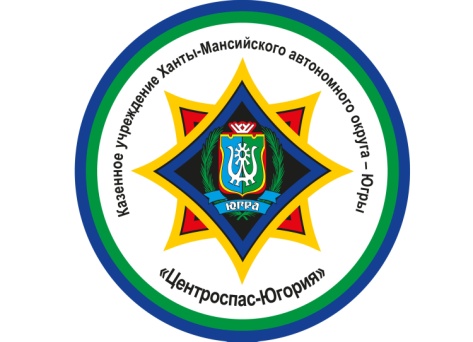 создано учреждение ХМАО-Югры «Центроспас – Югория. Целью учреждения является защита населения и территорий Ханты-Мансийского автономного округа  - Югры от пожаров, чрезвычайных ситуаций природного и     техногенного характера, опасностей, возникающих при ведении действий или вследствие них.   Для достижения своих целей учреждение осуществляет следующие основные виды деятельности:- тушение пожаров и аварийно спасательные работы;- подготовка и обучение населения в области пожарной безопасности, гражданской обороны, а также информирование население о мерах пожарной безопасности, оповещение населения об опасности. - сбор и обмен информацией в области защиты населения и территорий от чрезвычайных ситуаций природного и техногенного характера.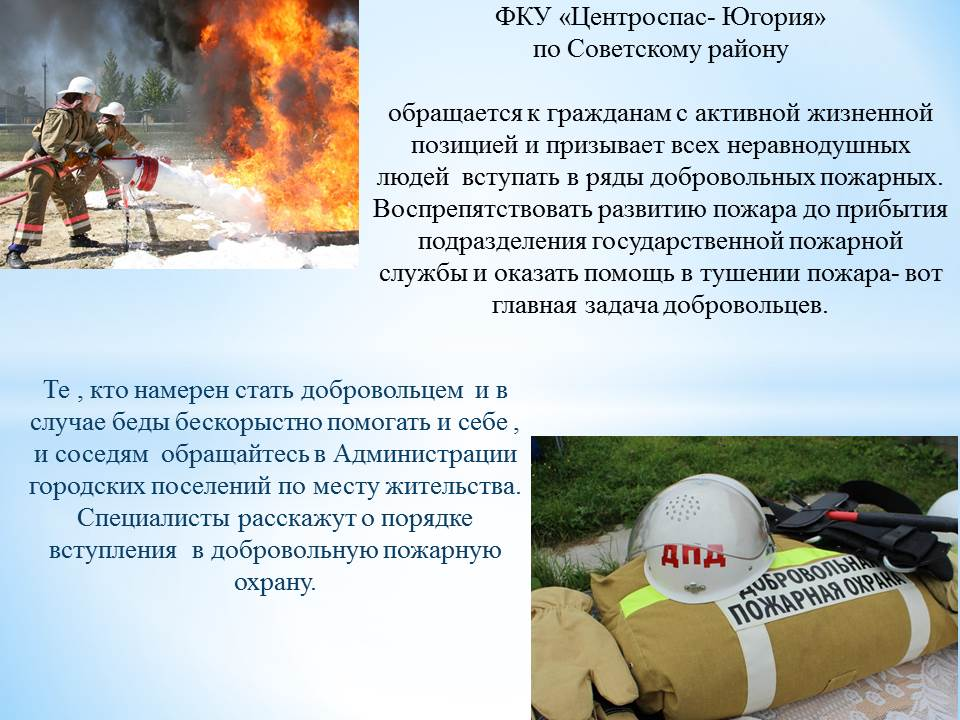 - проведение мероприятий в области гражданской обороны, защиты населения и территорий от чрезвычайных ситуаций природного и техногенного характера отнесенные к полномочиям субъекта Российской Федерации.КУ ХМАО-Югры «Центроспас-Югория» включает в себя девять филиалов, расположенных в Ханты-Мансийском, Сургутском, Нефтеюганском, Нижневартовском, Октябрьском, Советском, Белоярском, Берёзовском и Кондинском районах.Наша пожарная часть входит в состав филиала КУ «Центроспас-Югория» по Советскому району и осуществляет пожарно- спасательные работы, тушение пожаров, а также профилактические мероприятия и обучение населения мерам пожарной безопасности и действиям в случае возникновения чрезвычайных ситуаций.